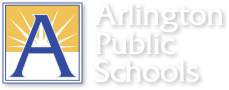 Standard 7: SMART Goal Setting Form GUIDETeacher’s Name: __________________________________________  Subject/Grade or Position: ___________________________________    School Year: ____ -____Directions: This form is a tool to assist teachers in setting a SMART goal that results in measurable learner progress.   NOTE: When applicable, learner achievement/progress should be the focus of the goal. Enter information electronically into the cells (the boxes will expand to fit the text).Initial Goal Submission (due by _____________ to the evaluator)Teacher’s -Signature: 								Date:		Evaluator’s Signature:								Date:	Print or Type Evaluator’s Name:       Principal forwards one copy to the Professional Development OfficeEnd of Year Teacher Reflection   Data attachedTeacher’s Signature: 								Date:		Evaluator’s Signature:								Date:	Print or Type Evaluator’s Name:      TeacherEducational SpecialistI. Setting (Describe the population and special learning circumstances.)Characteristics of teacher’s students % special education% ELL# performing above and below grade level# of studentsCharacteristics of the educational specialists work situationII. Content/Subject/Field Area (The area/topic addressed based on learner achievement, data analysis, or observational data.)Identify subject area objectives based on student achievement dataIdentify program area and objectives based on program achievement dataIII. Baseline Data (What is shown by the current data?) Data attached Data attachedIV. SMART Goal (Describe what you want learners/program to accomplish.)In 2012-13 school year, ___ (a majority or quantify with a percentage) of my students will meet ___ (benchmark) in ___ (content area). Additionally, all students will make acceptable measureable progress. In 2012-13 school year, ____ (a majority or percentage) of my program will meet __ ____ (benchmark) in ___ (program area).V. Means for Attaining Goal (Strategies used to accomplish the goal)V. Means for Attaining Goal (Strategies used to accomplish the goal)V. Means for Attaining Goal (Strategies used to accomplish the goal)Instructional StrategyEvidenceTarget Date